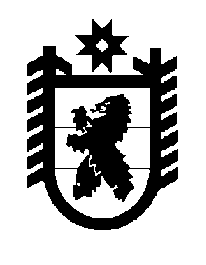 Российская Федерация Республика Карелия    ПРАВИТЕЛЬСТВО РЕСПУБЛИКИ КАРЕЛИЯПОСТАНОВЛЕНИЕот  28 июня 2019 года № 265-Пг. Петрозаводск О внесении изменения в постановление Правительства 
Республики Карелия от 27 мая 2019 года № 204-ППравительство Республики Карелия п о с т а н о в л я е т:Внести в пункт 3 постановления Правительства Республики Карелия                    от 27 мая 2019 года № 204-П «Об изменении границ лесопарковых и               зеленых зон в лесах Прионежского лесничества Республики Карелия»                       (Официальный интернет-портал правовой информации (www.pravo.gov.ru),                27 мая 2019 года, № 1000201905270009) изменение, изложив его в следующей редакции:	«3. Исключить из границ зеленой зоны города Петрозаводска лесные участки, расположенные  в границах лесных кварталов 1 – 3, 5 – 7, 9, 201, 202, 203 Орзегского лесничества (по лесоустройству) Пригородного участкового лесничества, в границах лесных кварталов 22, 222 Лососинского лесничества (по лесоустройству) Лососинского участкового лесничества Прионежского лесничества, общей площадью 364,2 га.».           Глава Республики Карелия 					                  А.О. Парфенчиков